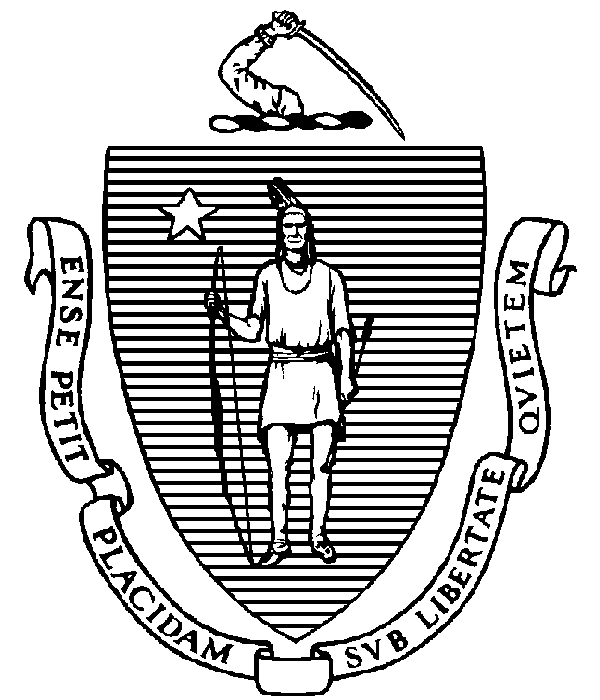 Federal Funds Equity & Accountability Review Panel
 Notice of Public MeetingThursday, October 12, 2023 2:30 – 3:30 p.m.In accordance with Section 20 of Chapter 20 of the Acts of 2021, as extended by Chapter 107 of the Acts of 2022, this meeting will be conducted, and open to the public, via Zoom and Teleconference.Zoom URL: https://us02web.zoom.us/j/83388284859?pwd=R1RVbHRldE12OFhLOVhDTnJ2N0NYQT09     Passcode: 423496AGENDAAdministrative Matters:Roll CallIntroductionsAdoption of Meeting Minutes from May 31, 2023 (vote)ARPA Spending Updates 
Panel GoalsRefresher- what are the goals?Status of goals check-in
Dashboard Next StepsMeeting Cadence Adjournment 